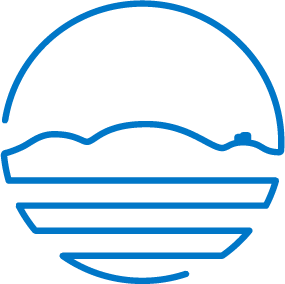 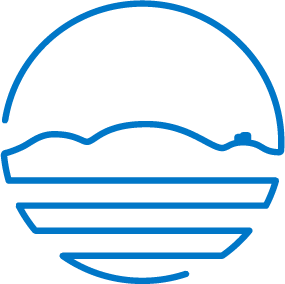 Objednávka č. 20231279Datum vystavení dokladu: 12.12.2022 Dodací lhůta:Vyřizuje: Specifikace objednávky (text)Objednáváme u Vás dle cenové nabídky č. 20-22229 ze dne 9.12.2022 výměnu el. rozvaděče po pádu stromu pro vrt HV704 na JÚ Zaječí.K převzetí dokončených prací je pověřen p                  - tel. č.                  , popř. p.        tel. č.              , který bude uveden  a podepsán na předávacím protokolu nebo dodacím listu. Pozn.: Tato objednávka bude uveřejněna v registru smluvENETEX-TEP s.r.o.Masarykova 118664 42 ModřiceRazítko a podpis dodavateleRazítko a podpis odběrateleFakturu zašlete písemně nebo elektronicky na adresu uvedenou v hlavičce objednávky.Na faktuře uveďte číslo objednávky nebo přiložte její potvrzenou kopii.Dodavatel se zavazuje, že bude dodržovat Pravidla v oblasti životního prostředí pro dodavatele, jejichž znění je k dispozici na stránkách společnosti Vodovody a kanalizace Břeclav, a.s..Fakturu zašlete písemně nebo elektronicky na adresu uvedenou v hlavičce objednávky.Na faktuře uveďte číslo objednávky nebo přiložte její potvrzenou kopii.Dodavatel se zavazuje, že bude dodržovat Pravidla v oblasti životního prostředí pro dodavatele, jejichž znění je k dispozici na stránkách společnosti Vodovody a kanalizace Břeclav, a.s..Středisko: 1. Středisko vodovodů HustopečeUrčeno pro: JÚ ZaječíPředpokládaná cena bez DPH: 132 250,00Předpokládaná cena bez DPH: 132 250,00